МУНИЦИПАЛЬНОЕ БЮДЖЕТНОЕ УЧРЕЖДЕНИЕ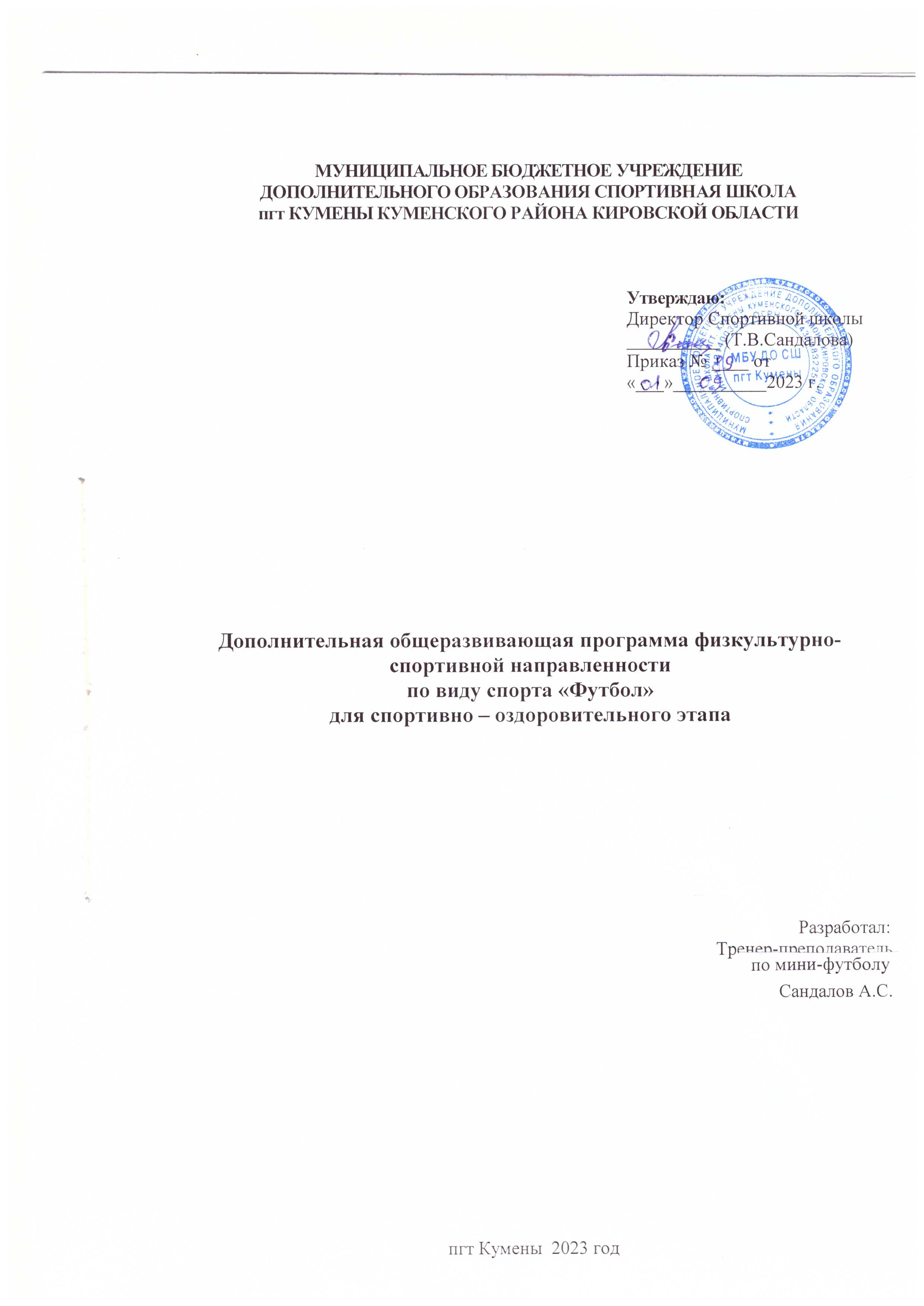 ДОПОЛНИТЕЛЬНОГО ОБРАЗОВАНИЯ СПОРТИВНАЯ ШКОЛА пгт КУМЕНЫ КУМЕНСКОГО РАЙОНА КИРОВСКОЙ ОБЛАСТИДополнительная общеразвивающая программа физкультурно-спортивной направленностипо виду спорта «Футбол»для спортивно – оздоровительного этапа                                                                                                                                       Разработал:Тренер-преподаватель по лыжным гонкам                                                                                                                                   Сандалов А.С.пгт Кумены  2023 годСодержаниеI.Пояснительная запискаКраткая характеристика изучаемого предмета         Футбол – спортивная командная игра, которая является наиболее комплексным и универсальным средством развития ребенка. Специально подобранные игровые упражнения, выполняемые индивидуально, в группах, командах, задания с мячом создают неограниченные возможности для развития, прежде всего координационных (ориентирование в пространстве, быстрота реакций, перестроения двигательных действий, точность дифференцирования и оценивания пространственных, временных и силовых параметров движений, способность к согласованию отдельных движений в целостные комбинации) и кондиционных (силовых, выносливости, скоростных) способностей, а также всевозможных сочетаний этих групп способностей. Одновременно материал по спортивным играм оказывает многостороннее влияние на развитие психических процессов воспитанников (восприятие, внимание, память, мышление, воображение и др.), воспитание нравственных и волевых качеств, что обусловлено необходимостью соблюдения правил и условий игровых упражнений и самой игры, согласования индивидуальных, групповых и командных взаимодействий партнеров и соперников.Материал игр является прекрасным средством и методом формирования потребностей, интересов и эмоций занимающихся.         Игра всегда привлекает детей, повышает их интерес к тренировке. Игры формируют у детей важные навыки совместной работы, общения. В игровой деятельности воспитывается ответственность занимающихся, развиваются их способности заботиться о товарищах, сочувствовать и сопереживать, понимать радости и горести, поражения и победы.      Систематическая тренировка и участие в соревнованиях благотворно сказываются на физическом развитии футболиста, повышают его работоспособность, улучшают работу зрительного аппарата, повышают подвижность нервной системы и развивают волевые качества.       Футбол обладает рядом особенностей, делающих эту игру интересной и заманчивой. Во-первых, здесь каждый игрок значительно чаще работает с мячом и участвует в общих игровых действиях; во-вторых, в этой игре забивается довольно много голов, в-третьих, каждый участник должен действовать с полной отдачей сил, успевая обороняться и атаковать. Мяч практически все время находится в игре, что не вызывает вынужденных и утомительных остановок.          Программа тренировки детей дошкольного возраста по мини – футболу направлена на содействие улучшению здоровья занимающихся и на этой основе обеспечения нормального физического развития растущего организма и разностороннюю физическую подготовленность. Приобретение детьми необходимых знаний, умений, навыков для самостоятельного использования физических упражнений, закаливающих средств и гигиенических требований с целью поддержания высокой работоспособности во всех периодах жизни, а также воспитания навыков для самостоятельных занятий и умения вести здоровый образ жизни. Развивать физические качества, необходимые для овладения игрой мини – футбол, придерживаться принципов гармоничности, оздоровительной направленности тренировочного процесса. Данная программа направлена на привитие занимающимся умения правильно выполнять основные технические приемы и тактические действия, обеспечение разносторонней физической подготовки. Программа призвана подготовить детей к сдаче нормативов по физической и технической подготовке в соответствии с их возрастом, сообщить элементарные теоретические сведения. В секцию мини-футбола привлекаются ребята в возрасте с 5 до 7 лет. Весь тренировочный материал программы распределен в соответствии с возрастным принципом комплектования групп секции по мини-футболу и рассчитан на последовательное и постепенное расширение теоретических знаний, практических умений и навыков. Программа предусматривает распределению тренировочного материала для работы по мини-футболу и направлена на более качественный уровень освоения навыков и умений игры в мини - футбол.1.2 Цели и задачи       Всестороннее развитие личности посредством формирования физической культуры ребенка. Разносторонняя подготовка и овладение рациональной техникой, приобретение знаний, умений необходимых в мини-футболе, воспитания трудолюбия, дисциплины, взаимопомощи, чувства коллективизма.Достижение цели физического воспитания и, в частности, мини-футбола, обеспечивается решением основных задач, направленных на:закаливание детей;содействие гармоничному развитию личности;содействие воспитанию нравственных и волевых качеств у занимающихся;привитие навыков здорового образа жизни;воспитание потребности и умения самостоятельно заниматься физическими упражнениями;обучение двигательным навыкам и умениям;приобретение теоретических знаний в области физической культуры и спорта, в т.ч. мини-футбола;развитие двигательных умений и навыков;умения выполнять технические приемы мини-футбола в соответствии с возрастом;играть в мини-футбол, применяя изученные тактические приемы;Цель  программы «Мини-футбол»: заключается в создание условий для полноценного физического развития и укрепления здоровья детей посредством приобщения к регулярным занятиям мини-футболом, формирование навыков здорового образа жизни, профессиональное самоопределение, выявление и поддержка талантливых и одарённых детей.Задачи программы «Мини-футбол»:Образовательные:ознакомление с методикой самостоятельных занятий спортом;получение знаний по теории и практике мини-футбола;получение знаний по правилам игры.Развивающие:развитие логического мышления, умения ориентироваться в проблемных ситуациях;развивать специальные двигательные навыки и психологические качества ребенка.Воспитательные:формировать дружный, сплоченный коллектив, способный решать поставленные задачи, воспитывать культуру поведения;прививать любовь и устойчивый интерес к систематическим занятиям физкультурой и спортом;пропагандировать здоровый образ жизни, привлекая семьи спортсменов к проведению спортивных мероприятий и праздников.расширять спортивный кругозор детей.воспитание спортсменов - патриотов своей школы, своего города, своей страны.Методы обучения.Словесные методы: создают у тренирующихся предварительные представления об изучаемом движении. Для этой цели используются: объяснение, рассказ, замечание, команды, указание.Наглядные методы: применяются главным образом в виде показа упражнения, наглядных пособий, видеофильмов. Эти методы помогают создать у занимающихся конкретные представления об изучаемых действиях.Практические методы:- методы упражнений;- игровой;- соревновательный;Главным из них является метод упражнений, который предусматривает многократное повторение упражнений. Разучивание упражнений осуществляется двумя методами: в целом;  по частям. Игровой и соревновательный методы применяются после того, как у детей образовались некоторые навыки игры.Ожидаемые результаты:Должны знать:правила игры в футбол и их применение;правила личной гигиены и самоконтроля физического состояния.Должны уметь:контролировать свое физическое состояние;управлять своими эмоциями;понимать игровую ситуацию на футбольном поле;уметь владеть техникой передвижения, остановок и поворотов, а так же техникой ударов по воротам и простейших финтов.1.3	Режим занятий     Программа по мини-футболу реализуется на базе МБУ ДО СШ пгт Кумены. Режим учебно-тренировочной работы рассчитан на 32 недели занятий в условиях спортивной школы и дошкольного учреждения.Режим учебно-тренировочной работы и требования по физической и технической подготовке по мини-футболу.Содержание программы          В основу отбора и систематизации материала содержания программы положены принципы комплексности, преемственности и вариативности. Принцип комплексности программы выражен в теснейшей взаимосвязи всех сторон учебно-тренировочного процесса: теоретической, практической, физической и психологической подготовки, педагогического и медицинского контроля. Принцип преемственности прослеживается в последовательности изложения теоретического материала по этапам обучения, в углублении и расширении знаний по вопросам теории в соответствии с требованиями возрастающего мастерства занимающихся, постепенном, от этапа к этапу усложнений содержания тренировок, в росте объемов учебно-тренировочных и соревновательных нагрузок, единстве задач, средств и методов подготовки. Принцип вариативности дает определенную свободу выбора средств и методов, в определении времени для подготовки занимающихся. Исходя из конкретных обстоятельств, при решении той или иной задачи тренер-преподаватель может вносить свои коррективы в построении учебно-тренировочных занятий, не нарушая общих подходов. Содержание самостоятельной работы включает в себя выполнение комплексов упражнений для повышения общей и специальной физической подготовки.1.4 Формы подведения итогов реализации программы        Программа предусматривает промежуточную и итоговую аттестацию результатов тренировки детей.В начале года проводится входное тестирование. Промежуточная аттестация проводится в виде текущего контроля в течение всего года. Она предусматривает зачетное занятие по общей и специальной физической подготовке при выполнении контрольных упражнений.Итоговая аттестация проводится в конце года обучения и предполагает зачет в форме контрольной игры в мини-футбол. Итоговый контроль проводится с целью определения степени достижения повышения результатов обучения и получения сведений над чем предстоит работать в следующем году обучения.В конце года (в мае месяце) все обучающиеся группы сдают по общей физической подготовке контрольно-переводные зачеты. Результаты контрольных испытаний являются основой для отбора в группы следующего этапа многолетней подготовки, для зачисления в группы начальной подготовки.Контрольные игры проводятся регулярно в учебно-тренировочных целях как более высокая ступень игр с заданиями. Кроме того, контрольные игры незаменимы при подготовке к соревнованиям.П. Учебно-тренировочный план.2.1 Учебно-тренировочный план на 32 недели          Годовой план-график распределения учебно-тренировочных часов по мини-футболу на спортивно – оздоровительном этапе (5-7 лет)2.2 Физическая подготовка.          Общая физическая подготовка (ОФП) имеет своей целью укрепление здоровья, закаливание, развитие разносторонних физических способностей, повышение работоспособности организма занимающихся, что предполагает создание прочной базы для дальнейшего спортивного совершенствования и для будущей трудовой деятельности юных спортсменов. ОФП – это важнейшая сторона процесса подготовки юных футболистов, его основа, без которой невозможно качественное овладение занимающимися всем арсеналом технических приемов и тактических действий мини-футбол. Основными средствами ОФП служат, прежде всего, общеразвивающие упражнения с предметами и без предметов, упражнения из других видов спорта, подвижные игры, оказывающие общее воздействие на организм занимающихся. Планируя занятия по ОФП, соблюдаются следующие методические требования: - подбор упражнений осуществляется с учетом охвата всех мышечных групп; - объем нагрузки в каждом занятии и в серии повышается постепенно с учетом возраста и подготовленности занимающихся.           Специальная физическая подготовка (СФП) основывается на базе общей. Она предполагает развитие таких физических качеств, специфических для мини - футбола, как сила, быстрота, выносливость, ловкость и гибкость. Главная задача СФП – улучшение деятельности всех систем организма занимающихся, необходимых для совершенствования игровых двигательных навыков и умений, являющихся ведущими звеньями основных технических вариантов в атаке и обороне. СФП начинается с использования специальных подготовительных упражнений, сходных по своей структуре с основными игровыми действиями, упражнений в технике и тактике, а также самой игры в мини-футбол. ОФП и СФП находятся в тесной взаимосвязи между собой, дополняя друг друга. С одной стороны, эти виды подготовки зависят от специфики мини-футбола, с другой – определяют реальные возможности действий игроков в соревнованиях. Преимущественная направленность процесса подготовки занимающихся в секции мини-футбола определяется с учетом сенситивных (чувственных) периодов развития физических качеств, под которыми понимаются врожденные морфологические качества, благодаря которым и возможна двигательная активность человека, в том числе и спортивная.            Техническая и тактическая подготовка. Техника приемов мини-футбола разделяется на две основные группы: технические приемы, выполняемые без мяча и технические приемы владения мячом. Обучение техническим приемам проводится в следующей последовательности: общее ознакомление с приемом; разучивание приема в упрощенных условиях; разучивание приема в усложненной обстановке; закрепление приема.  1)Техника игры без мяча. Бег (ускорения, рывки, бег спиной вперед, бег приставными шагами), ходьба, быстрая ходьба, прыжки (вперед, вверх, в сторону), повороты (на месте, в движении), варианты защитной стойки. 2)Техника игры с мячом. Удары по мячу ногами и головой, прием (остановка) мяча, ведение и финт, отбор, технические приемы вратаря. Удары по мячу ногами по способу выполнения, подразделяются на удары внутренней и внешней сторонами стопы, серединой, внутренней и внешней частями подъема, а также носком, пяткой и подошвой по неподвижному и катящемуся мячу. Также существуют удары –удар-бросок стопой, удары по мячу с лета, резаные удары. Удары по мячу головой выполняются серединой лба, боковой и затылочной частью как в опорном положении, так и в прыжке или броске. Прием (остановка) катящихся мячей –внутренней и внешней стороной стопы, подошвой. Прием (остановка) летящих мячей –внутренней и внешней стороной стопы, подъемом, грудью, головой, бедром, животом, голенью. В мини-футболе ведение мяча или дриблинг выполняется обеими ногами. Различают следующие способы дриблинга: внешней частью подъема, внутренней частью подъема, внутренней стороной стопы, серединой подъема, носком и подошвой. Финты –обманные движения. Существуют различные варианты финта «уходом»: уходом с убиранием мяча внутренней частью подъема, уходом с ложным замахом на удар, уходом с ложным замахом и разворотом на 180.Финт «остановка мяча подошвой», финт «убирание мяча подошвой», финт «проброс мяча мимо соперника». В мини-футболе, где запрещены подкаты и толчки соперника, приемами отбора мяча являются следующие: накладыванием стопы, выбиванием и перехватом. Техника игры вратаря включает в себя: основную стойку вратаря; ловлю катящихся и низколетящих на вратаря мячей; ловлю катящихся и низколетящих в стороне от вратаря мячей в падении и броске; ловлю полу-высоких мячей на месте, в прыжке, в броске; ловлю высоколетящих мячей на месте, в прыжке, в броске; отбивание катящихся и низколетящих в стороне от вратаря мячей в выпаде или шпагате махом, ладонью, кулаком; отбивание в броске ладонью, кулаком или кулаками; отбивание мяча головой; вбрасывание мяча из-за плеча; вбрасывание мяча одной рукой сбоку; вбрасывание мяча одной рукой снизу; выбивание мяча ногой с рук. В мини-футболе вратарь должен владеть не только специфической техникой ловли, отбивания и введения мяча в игру, но техникой полевых игроков. 3)Тактика атаки. Обучение занимающихся любым тактическим действиям осуществляется в следующей последовательности: - рассказ и демонстрация на макете или схеме; - разучивание схемы действий непосредственно на площадке с пассивным соперником или же предполагаемым противником; -то же, но с активным соперником, выполняющим определенное задание; -то же, но с активным соперником и в соревновательной форме; -закрепление действия в двусторонней игре. К тактическим действиям нападения в атаке относятся-индивидуальные действия в атаке без мяча и с мячом; групповые тактические действия в атаке; командные тактические действия. К индивидуальным действия в атаке без мяча и с мячом относятся -открывание, отвлечение соперников, создание численного преимущества в отдельных зонах игрового поля, передача, ведение и финты, удары по воротам. К групповым тактическим действиям в атаке относятся: комбинации в игровых эпизодах –при взаимодействиях в парах «игра В одно-два касания», «стенка», «скрещивание», при взаимодействиях трех партнеров «игра в одно-два касания», «смена мест», «пропускание мяча»; комбинации при розыгрыше стандартных положений. К командным тактическим действиям в атаке относятся два вида-быстрое нападение и позиционное нападение. К позиционному нападению относится игра по схемам 3+1, 1+2+1, «четыре в линию», 2+2, 1+3. 4)Тактика обороны. К тактическим действиям обороны относятся- действия обороняющегося против соперника без мяча и с мячом; групповые действия в обороне; командные тактические действия в обороне. К действиям обороняющегося против соперника без мяча относится – «держание» игрока без мяча. Действия обороняющегося против соперника с мячом состоят из отбора мяча, противодействия направлены на противодействие комбинационной игре противоположной команды посредством своевременного разбора атакующих игроков, подстраховки партнеров, переключения при опеке с одного на другого соперника, группового отбора мяча у атакующих, а также взаимодействий обороняющихся в меньшинстве («движущийся треугольник»). Командные тактические действия в мини-футболе строятся с помощью определенных тактических систем игры- персональной, зонной и комбинированной. Каждая из них включает три формы защитных действий концентрированная оборона, рассредоточенная оборона и прессинг. К тактическим действиям вратаря в обороне и атаке относятся: выбор места в воротах, игра на выходах, введение мяча в игру, руководство действиями партнеров в обороне, участие в атакующих действиях партнеров.2.3 Календарно-тематическое планирование.III. Контрольные нормативы.                     За основу приняты контрольные нормативы Всероссийского физкультурно-спортивного комплекса «Готов к труду и обороне» (ГТО) по 1 ступени (возрастная группа 6-8 лет) «бронзовый знак».IV. Инвентарь и оборудование.1. Мячи разного веса и диаметра (детские резиновые, фитбольные,  футбольные), набивные мячи;2. Фишки оранжевые, конусы-ориентиры;3. Скакалки, обручи, альбомы с разными видами спортивных игр с мячом;4. Скамейки гимнастические;5. Маты гимнастические;6. Шведская стенка;7. Ворота для футбола.V. План физкультурных и спортивных мероприятий.1. Участие в малых Олимпийских играх дошкольников, которые проводятся  в Физкультурно-оздоровительном комплексе пгт Кумены.2. Выполнение нормативов ВФСК ГТО согласно возрастной ступени. VI. Список используемой литературы.1. Андреев С. Н. Играй в мини-футбол. - М.: Сов. спорт, 1989. - 47 с.2. Андреев С.Н., Алиев Э.Г. Мини-футбол в школе [Текст] / С.Н. Андреев, Э.Г. Алиев. - М.: Советский спорт, 2006. - 224 с.:3. Верхошанский Ю.В. Основы специальной физической подготовки спортсменов. - М.: ФиС, 1998. - 331 с.4. Верхошанский Ю.В. Программирование и организация тренировочного процесса.- М.: ФиС, 2003, с. 26-83.5. Гогунов Е.Н., Марьянов Б.И. Психология физического воспитания и спорта: Учеб. пособие для студ. высш. пед. учеб. заведений. - М.: Издательский центр "Академия", 2000. - 288 с.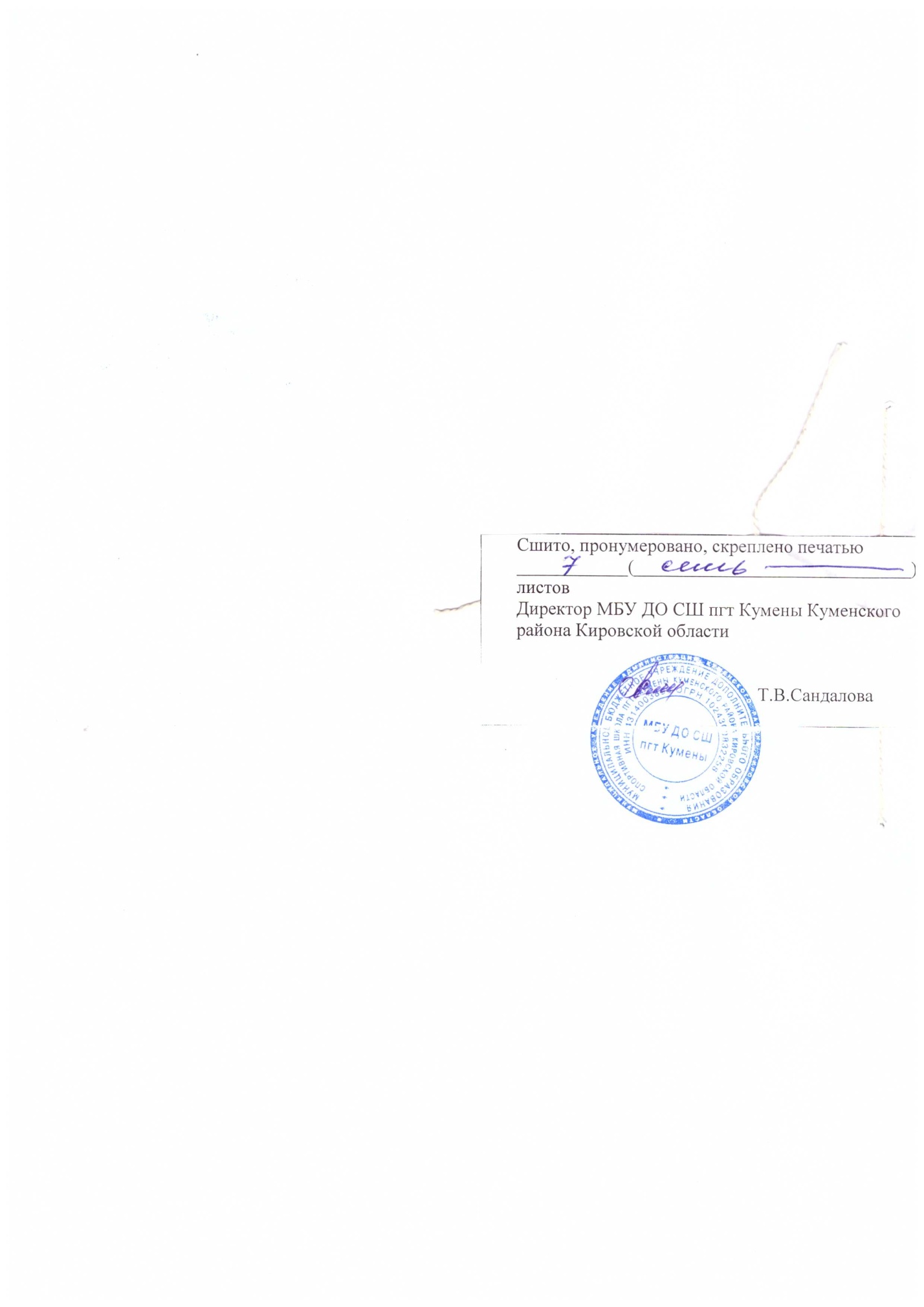 Утверждаю:Директор Спортивной школы__________ (Т.В.Сандалова)Приказ № ____ от«___»__________2023 г.№ п/пСодержание программы№ стр.I.Пояснительная записка3Краткая характеристика изучаемого предмета31.2 Цели и задачи41.3 Режим занятий51.4 Формы подведения итогов реализации программы6II.Учебно-тренировочный план72.1 Учебно-тренировочный план на 32 недели72.2 Физическая подготовка72.3 Календарно-тематическое планирование10III.Контрольные нормативы11IV.Оборудование и инвентарь11V.План физкультурных и спортивных мероприятий11VI.Список используемой литературы11Этапы подготовкиМинимальныйвозраст для зачисленияМинимальное числообучающихся   в группеМаксимальное  кол-во часов в неделюТребования по физической, технической подготовкеСпортивно-оздоровительный этап (5-7 лет)5102Выполнение нормативов по     физической и технической подготовке№п/пРазделы подготовкиСпортивно-оздоровительный этап (5-7 лет)1Теоретическая подготовка12Общая физическая подготовка403Специальная физическая подготовка104Техническая и тактическая подготовка85Соревнования36Контрольные испытания (приемные и переводные)2Общее количество часов 64№п/пСодержание занятийоктябрьноябрьдекабрьянварьфевральмартапрельмайВсего1Теоретическая подготовка1000000012Общая физическая подготовка 55555555403Специальная физическая подготовка01212211104Техническая и тактическая подготовка1111111185Соревнования0101001036Контрольные испытания100000012ВСЕГО ЧАСОВ:ВСЕГО ЧАСОВ:8888888864№ занятияТема занятияКоличество часов СОГ 5-7 летТеоретическая подготовкаТеоретическая подготовка11Техника безопасности при занятиях спортом в спортивном зале, на уличной площадке11Правила дорожного движения, правила поведения на территории спортивного комплекса12Здоровый образ жизни, личная гигиена, правильное питание спортсменаОбщая физическая подготовкаОбщая физическая подготовка401Легкоатлетические упражнения52Легкоатлетические эстафеты53Подвижные игры54Общеразвивающие упражнения с предметами55Легкоатлетические упражнения, прыжки в высоту, в длину 56Чередование различных  упражнений ОФП и СФП с техническими приёмами57Освоение техники владения мячом58Прыжки на скакалке, кувырки на матах, общеразвивающие упражнения5Специальная физическая подготовкаСпециальная физическая подготовка101Развитие быстроты, ускорения, командные эстафеты22Упражнения на развитие гибкости и координации23Развитие быстроты, индивидуальные эстафеты24Упражнения  на развитие ловкости25Упражнения на развитие качеств координация и быстрота16Развитие выносливости юных футболистов1Техническая и тактическая подготовкаТехническая и тактическая подготовка81Техника игры без мяча, имитации12Техника игры с мячом, мини-футбол по упрощенным правилам13Техника игры с мячом, прием (остановка) катящихся мячей внутренней и внешней стороной стопы24Удары по мячу ногами, прием (остановка) мяча, ведение и финт, отбор, технические приемы вратаря25Тактика атаки, тренировка спортсменов любым тактическим действиям мини-футбола, техника игры вратаря, защитные стойки2СоревнованияСоревнования31Индивидуальные эстафеты между спортсменами одной группы12Мини-футбол по упрощенным правилам13Выездные встречи по мини-футболу1Контрольные испытания (приемные и переводные)Контрольные испытания (приемные и переводные)21Выполнение приемных нормативов для зачисления в группу12Выполнение переводных нормативов согласно ступени ВФСК ГТО1Общее количество часов:Общее количество часов:64Развиваемое физическое качествоКонтрольные упражнения (тесты)Контрольные упражнения (тесты)Развиваемое физическое качествомальчикидевочкиСкоростные качестваБег на 30 м(не более 6,9 с)Бег на 30 м(не более 7,1 с)КоординацияЧелночный бег 3 x 10 м(не более 10,3 с)Челночный бег 3 x 10 м(не более 10,6 с)Скоростно-силовые качестваМетание теннисного мячика в цель дистанция 6 м (не менее 2 раз)Метание теннисного мячика в цель дистанция 6 м (не менее 1 раза)Скоростно-силовые качестваПрыжок в длину с места толчком двумя ногами(не менее 110 см)Прыжок в длину с места толчком двумя ногами(не менее 105 см)